Инженерные задачи для 7 – 8 классов Задача «Волшебный экран»    Придумайте устройство для демонстрации видео с телефона на стену или какой-либо экран с эффектом увеличения изображения. Предполагается, что это устройство можно взять в дорогу и использовать для просмотра фильмов с телефона для удобства просмотра.Дополнительные бонусы задачи:экран с таймером отключения через определенное время,экран может быть оснащен дополнительными устройствами для телефона (например, зарядное устройство)Задача “Летательный аппарат”Создайте летательный аппарат (планер, воздушный шар и тд.)  произвести запуск, чтобы преодолел расстояние не менее 10 метров.Задача “Опора для моста”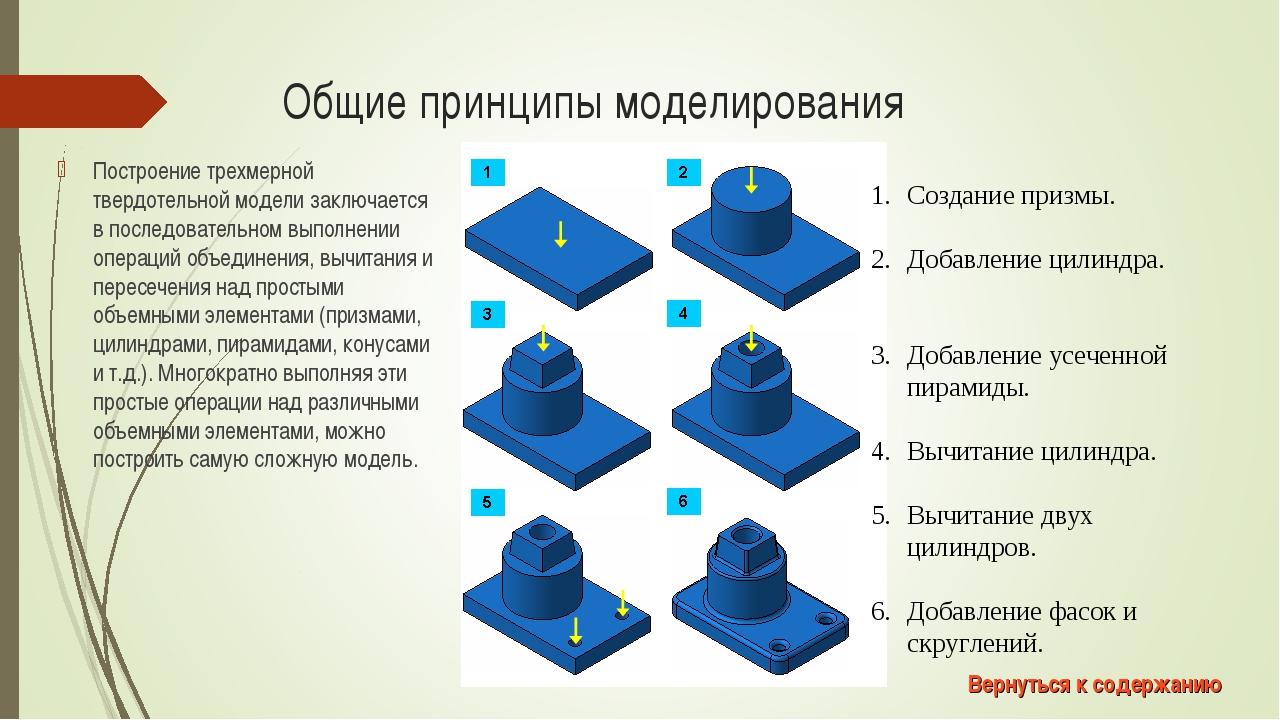 Создать опору для моста. Задача выполняется на компьютере в программе “Компас”. Размеры произвольные.Создать модель из подручный материалов или построить 3D-модель изделия.